                             المملكة العربية السعودية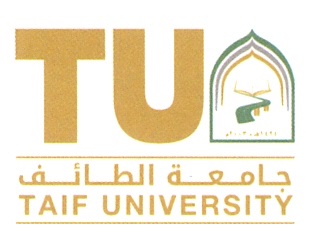 وزارة التعليــــــم 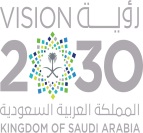 جــــــامعــــة الطائـــــــــفالإدارة العامة لشؤون أعضاء هيئة التدريس والموظفين  أقر أنا الموقع أدناه /      ..........................................................................................................................  سعودي الجنسية بموجب الحـفـيـظة رقم (       ..................  ) وتـاريــخ       /       /       14هـ والسجل المدني والمعـين على وظيفة      ................... ذات الرقـــــــم ( .........     ..........) بالمرتبــــــة (      ........................... ) بموجـــــب القـــــــرار رقم (      .................. ) وتـاريخ      /      /       14هـ .بأنني لم يسبق لي العمل في أي دائرة أو مؤسسة حكومية قبل الالتحاق بجامعة الطائف وإن ثبت عكس ذلك أكون عرضة للجزاء بموجب النظام، وعليه أوقع ....حـرر بتـاريخ      /      /       14هـ .		الإســــم : .........................................................		التـوقـيـع : .........................................................